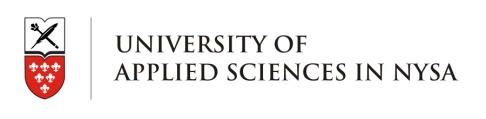 UNIVERSITY OF APPLIED SCIENCES IN APPLICATION FORMSummer Polish Language Course for Foreigners 2014PERSONAL DATA:EMERGENCY CONTACT:SENDING INSTITUTION:ACCOMODATION:I hereby declare my willingness to participate in the Summer Polish Language Course for Foreigners which takes place on 01.09 – 19.09.2014 and that I will pay total amount for the participation.Please send back the application form by e-mail to the  International Cooperation Office (bwm@pwsz.nysa.pl) till 15.08.2014 (handwritten application forms not accepted) International Cooperation Office                     University of Applies Sciences in Nysa         ul. Chodowieckiego 4 48- 300 Nysa, PolandSignature of the participant………………………                                                      + 48 77 409 08 56 bwm@pwsz.nysa.plwww.bwm.pwsz.nysa.plMain courseYes:No:Extra moduleYes:No:Surname:   Name:Home address: Home address: Telephone: Fax: (optional)E-mail: E-mail: Date of birth:  Place of birth:Sex:Nationality:Native language: Other languages:Surname:   Name:Home address: Home address: Telephone: Fax: (optional)E-mail: Relationship:Name of the Institution:   Name of the Institution:   Address: Address: Contact person: E-mail:Telephone:  Fax: (optional)Signature of responsible personStamp Accommodation in students dormitory:  Yes: No:Arrival date: Departure date:Departure date:Departure date:Departure date: